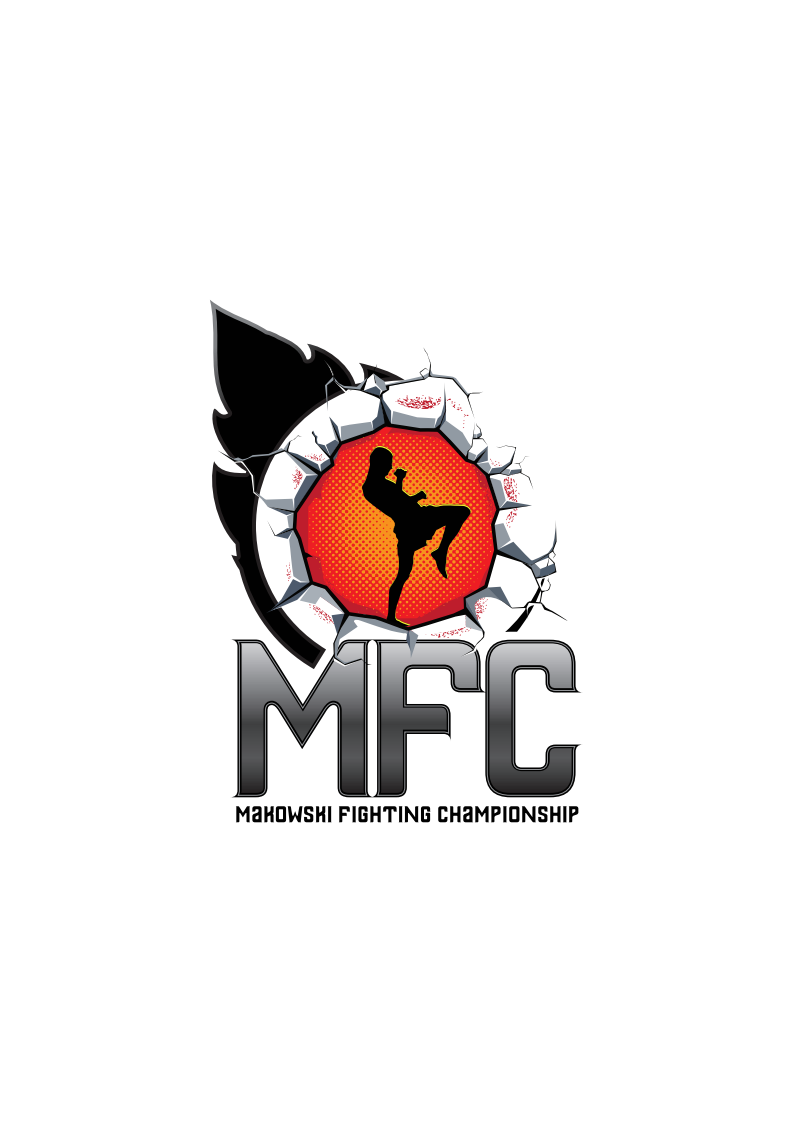 WNIOSEK AKREDYTACYJNY 
MFC17 Makowski Fighting Championship ul. Botaniczna 22, 67-100 Nowa SólWniosek akredytacyjny należy przesłać drogą elektroniczną na adres: biuro@gala-mfc.pl do dnia 09.12.2019r. Potwierdzenie przyznania lub nie przyznania akredytacji zostanie przesłane na adres mailowy podany we wniosku do dnia 12.12.2019. Wypełnienie wniosku jest równoznaczne ze zgodą na przetwarzanie danych osobowych zgodnie z RODO, zawartych we wniosku wyłącznie na potrzeby gali MFC17.       Miejscowość i data 	                                                                                                 Podpis dziennikarzaNAZWA REDAKCJI ADRES REDAKCJITELEFON REDAKCJIE-MAIL I STRONA WWW REDAKCJIRODZAJ REPREZENTOWANYCH MEDIÓWIMIĘ I NAZWISKO DZIENNIKARZAE-MAIL DZIENNIKARZATELEFON DZIENNIKARZA 